УКАЗГУБЕРНАТОРА АЛТАЙСКОГО КРАЯО ПОРЯДКЕ УВЕДОМЛЕНИЯ ЛИЦАМИ, ЗАМЕЩАЮЩИМИ ОТДЕЛЬНЫЕГОСУДАРСТВЕННЫЕ ДОЛЖНОСТИ АЛТАЙСКОГО КРАЯ, ОТДЕЛЬНЫЕДОЛЖНОСТИ ГОСУДАРСТВЕННОЙ ГРАЖДАНСКОЙ СЛУЖБЫАЛТАЙСКОГО КРАЯ, О ПОЛУЧЕНИИ ПОДАРКА, ПРИЕМА ПОДАРКА,ЕГО ХРАНЕНИЯ, ОПРЕДЕЛЕНИЯ СТОИМОСТИ И РЕАЛИЗАЦИИ (ВЫКУПА)В соответствии с Федеральным законом от 25.12.2008 N 273-ФЗ "О противодействии коррупции", постановлением Правительства Российской Федерации от 09.01.2014 N 10 "О порядке сообщения отдельными категориями лиц о получении подарка в связи с протокольными мероприятиями, служебными командировками и другими официальными мероприятиями, участие в которых связано с исполнением ими служебных (должностных) обязанностей, сдачи и оценки подарка, реализации (выкупа) и зачисления средств, вырученных от его реализации", распоряжением Президента Российской Федерации от 29.05.2015 N 159-рп "О порядке уведомления лицами, замещающими отдельные государственные должности Российской Федерации, отдельные должности федеральной государственной службы, высшими должностными лицами (руководителями высших исполнительных органов государственной власти) субъектов Российской Федерации о получении подарка в связи с протокольными мероприятиями, служебными командировками и другими официальными мероприятиями, участие в которых связано с исполнением служебных (должностных) обязанностей, сдачи, определения стоимости подарка и его реализации (выкупа)" (далее - "распоряжение Президента Российской Федерации от 29.05.2015 N 159-рп") постановляю:(в ред. Указа Губернатора Алтайского края от 10.05.2016 N 50)1. Утвердить прилагаемый Порядок уведомления лицами, замещающими отдельные государственные должности Алтайского края, отдельные должности государственной гражданской службы Алтайского края, о получении подарка, приема подарка, его хранения, определения стоимости и реализации (выкупа).2. Определить заместителя Председателя Правительства Алтайского края - руководителя Администрации Губернатора и Правительства Алтайского края Снесаря В.В. лицом, уполномоченным в соответствии с Порядком, утвержденным пунктом 1 настоящего указа:(в ред. Указа Губернатора Алтайского края от 15.11.2017 N 156)абзац исключен. - Указ Губернатора Алтайского края от 03.02.2021 N 13;на принятие решения о целесообразности использования подарка;на ознакомление от имени представителя нанимателя с заявлением о выкупе подарка.3. Возложить на управление делами Губернатора и Правительства Алтайского края (Гусев О.А.) следующие функции:(в ред. Указов Губернатора Алтайского края от 15.11.2017 N 156, от 28.02.2020 N 29, от 17.10.2023 N 180)прием по акту приема-передачи подарков, полученных Губернатором Алтайского края в связи с протокольными мероприятиями, служебными командировками и другими официальными мероприятиями, участие в которых связано с исполнением служебных (должностных) обязанностей, за исключением получения канцелярских принадлежностей, предоставленных при проведении протокольных мероприятий, других официальных мероприятий во время служебных командировок, цветов, ценных подарков, врученных в качестве поощрения или награды;подготовка проектов уведомлений о получении указанных подарков Губернатором Алтайского края и заявлений о выкупе подарков и представление их на подпись Губернатору Алтайского края в установленном порядке, а также направление этих уведомлений, заявлений в Управление Президента Российской Федерации по вопросам противодействия коррупции в срок, установленный распоряжением Президента Российской Федерации от 29.05.2015 N 159-рп;прием вторых экземпляров уведомлений Губернатора Алтайского края о получении подарков и заявлений о выкупе этих подарков, поступивших из Управления Президента Российской Федерации по вопросам противодействия коррупции;хранение, определение стоимости и реализация (выкуп) подарков, полученных Губернатором Алтайского края, в соответствии с Типовым положением о сообщении отдельными категориями лиц о получении подарка в связи с протокольными мероприятиями, служебными командировками и другими официальными мероприятиями, участие в которых связано с исполнением ими служебных (должностных) обязанностей, сдаче и оценке подарка, реализации (выкупе) и зачислении средств, вырученных от его реализации, утвержденным постановлением Правительства Российской Федерации от 09.01.2014 N 10.(в ред. Указа Губернатора Алтайского края от 10.05.2016 N 50)4. Решение о целесообразности использования подарков, названных в пункте 3 настоящего указа, в отношении которых не поступило заявление о выкупе, для обеспечения деятельности исполнительных органов Алтайского края принимается Губернатором Алтайского края.(в ред. Указов Губернатора Алтайского края от 15.11.2017 N 156, от 17.10.2023 N 180)ГубернаторАлтайского краяА.Б.КАРЛИНг. Барнаул3 сентября 2015 годаN 87УтвержденУказомГубернатора Алтайского краяот 3 сентября 2015 г. N 87ПОРЯДОКУВЕДОМЛЕНИЯ ЛИЦАМИ, ЗАМЕЩАЮЩИМИ ОТДЕЛЬНЫЕ ГОСУДАРСТВЕННЫЕДОЛЖНОСТИ АЛТАЙСКОГО КРАЯ, ОТДЕЛЬНЫЕ ДОЛЖНОСТИГОСУДАРСТВЕННОЙ ГРАЖДАНСКОЙ СЛУЖБЫ АЛТАЙСКОГО КРАЯ,О ПОЛУЧЕНИИ ПОДАРКА, ПРИЕМА ПОДАРКА, ЕГО ХРАНЕНИЯ,ОПРЕДЕЛЕНИЯ СТОИМОСТИ И РЕАЛИЗАЦИИ (ВЫКУПА)1. Настоящий Порядок распространяется:а) на лиц, замещающих должности заместителей Председателя Правительства Алтайского края, заместителя Председателя Правительства Алтайского края - руководителя Администрации Губернатора и Правительства Алтайского края;(в ред. Указа Губернатора Алтайского края от 28.02.2020 N 29)б) на лиц, замещающих должности заместителей Председателя Правительства Алтайского края, министров Алтайского края;в) на лицо, замещающее должность Представителя Губернатора и Правительства Алтайского края в Алтайском краевом Законодательном Собрании;(пп. "в" в ред. Указа Губернатора Алтайского края от 03.02.2021 N 13)г) на лиц, замещающих должности руководителей исполнительных органов Алтайского края, заместителей руководителей исполнительных органов Алтайского края;(в ред. Указа Губернатора Алтайского края от 17.10.2023 N 180)д) на лиц, замещающих должности государственной гражданской службы Алтайского края, установленные в Администрации Губернатора и Правительства Алтайского края.(п. 1 в ред. Указа Губернатора Алтайского края от 15.11.2017 N 156)2. Настоящий Порядок устанавливает правила уведомления указанными в пункте 1 лицами о получении подарка, приема подарка, его хранения, определения стоимости и реализации (выкупа).3. Для целей настоящего Порядка используются следующие понятия:подарок, полученный в связи с протокольными мероприятиями, служебными командировками и другими официальными мероприятиями, - подарок, полученный указанными в пункте 1 лицами от физических (юридических) лиц, которые осуществляют дарение исходя из должностного положения одаряемого или исполнения им служебных (должностных) обязанностей, за исключением канцелярских принадлежностей, которые в рамках протокольных мероприятий, служебных командировок и других официальных мероприятий предоставлены каждому участнику указанных мероприятий в целях исполнения им своих служебных (должностных) обязанностей, цветов и ценных подарков, которые вручены в качестве поощрения (награды);получение подарка в связи с протокольными мероприятиями, служебными командировками и другими официальными мероприятиями, участие в которых связано с исполнением служебных (должностных) обязанностей - получение указанными в пункте 1 лицами лично или через посредника от физических (юридических) лиц подарка в рамках осуществления деятельности, предусмотренной должностным регламентом (должностной инструкцией), а также в связи с исполнением служебных (должностных) обязанностей в случаях, установленных федеральными законами и иными нормативными актами, определяющими особенности правового положения и специфику профессиональной служебной и трудовой деятельности указанных лиц.(в ред. Указа Губернатора Алтайского края от 10.05.2016 N 50)4. Лица, указанные в пункте 1 настоящего Порядка, не вправе получать подарки от физических (юридических) лиц в связи с их должностным положением или исполнением ими служебных (должностных) обязанностей, за исключением подарков, полученных в связи с протокольными мероприятиями, служебными командировками и другими официальными мероприятиями, участие в которых связано с исполнением ими служебных (должностных) обязанностей.(п. 4 в ред. Указа Губернатора Алтайского края от 10.05.2016 N 50)5. Уведомление о получении подарка представляется лицами, указанными в пункте 1 настоящего Порядка, в 2 экземплярах в отдел по профилактике коррупционных и иных правонарушений Администрации Губернатора и Правительства Алтайского края (далее - "отдел по профилактике коррупционных и иных правонарушений") не позднее 3 рабочих дней со дня получения подарка по форме, установленной Типовым положением о сообщении отдельными категориями лиц о получении подарка в связи с протокольными мероприятиями, служебными командировками и другими официальными мероприятиями, участие в которых связано с исполнением ими служебных (должностных) обязанностей, сдаче и оценке подарка, реализации (выкупе) и зачислении средств, вырученных от его реализации, утвержденным постановлением Правительства Российской Федерации от 09.01.2014 N 10.(в ред. Указов Губернатора Алтайского края от 10.05.2016 N 50, от 15.11.2017 N 156, от 07.08.2020 N 126)К уведомлению прилагаются документы (при их наличии), подтверждающие стоимость подарка (кассовый чек, товарный чек, иной документ об оплате (приобретении) подарка).6. В случае если подарок получен во время служебной командировки, уведомление представляется не позднее 3 рабочих дней со дня возвращения лица, получившего подарок, из служебной командировки.7. При невозможности подачи уведомления в сроки, указанные в пунктах 5, 6 настоящего Порядка, по причине, не зависящей от лица, получившего подарок, оно представляется не позднее следующего дня после ее устранения.8. Первый экземпляр уведомления отдел по профилактике коррупционных и иных правонарушений регистрирует в журнале регистрации согласно приложению 1 к настоящему Порядку и возвращает его лицу, представившему уведомление, с отметкой о регистрации.(п. 8 в ред. Указа Губернатора Алтайского края от 03.02.2021 N 13)9. В целях принятия подарка к бухгалтерскому учету, определения его стоимости и включения в реестр государственного имущества Алтайского края второй экземпляр уведомления направляется:в управление делами Губернатора и Правительства Алтайского края - в случае если уведомление представлено лицами, указанными в подпунктах "а", "в", "д" пункта 1 настоящего Порядка;(в ред. Указов Губернатора Алтайского края от 15.11.2017 N 156, от 28.02.2020 N 29)абзац исключен. - Указ Губернатора Алтайского края от 28.02.2020 N 29;в уполномоченное структурное подразделение исполнительного органа Алтайского края - в случае если уведомление представлено лицами, указанными в подпунктах "б", "г" пункта 1 настоящего Порядка.(в ред. Указов Губернатора Алтайского края от 15.11.2017 N 156, от 17.10.2023 N 180)10. Подарок, стоимость которого подтверждается документами и превышает 3 тыс. рублей либо стоимость которого получившему его лицу неизвестна, подлежит сдаче на хранение по акту приема-передачи:лицами, указанными в подпункте "д" пункта 1 настоящего Порядка, - в управление делами Губернатора и Правительства Алтайского края;(в ред. Указа Губернатора Алтайского края от 15.11.2017 N 156)лицами, указанными в подпункте "г" пункта 1 настоящего Порядка, замещающими должности государственной гражданской службы Алтайского края, - в уполномоченное структурное подразделение исполнительного органа Алтайского края.(в ред. Указов Губернатора Алтайского края от 15.11.2017 N 156, от 17.10.2023 N 180)Ответственное лицо управления делами Губернатора и Правительства Алтайского края, уполномоченного структурного подразделения исполнительного органа Алтайского края принимает подарок по акту приема-передачи не позднее 5 рабочих дней со дня регистрации уведомления в соответствующем журнале регистрации.(в ред. Указов Губернатора Алтайского края от 15.11.2017 N 156, от 17.10.2023 N 180)11. Подарок, полученный лицом, замещающим государственную должность Алтайского края, независимо от его стоимости подлежит передаче на хранение в порядке, предусмотренном пунктом 10 настоящего Порядка:лицами, указанными в подпунктах "а", "в" пункта 1 настоящего Порядка, - в управление делами Губернатора и Правительства Алтайского края;(в ред. Указов Губернатора Алтайского края от 15.11.2017 N 156, от 28.02.2020 N 29)Абзац исключен. - Указ Губернатора Алтайского края от 28.02.2020 N 29;лицами, указанными в подпункте "б" пункта 1 настоящего Порядка, а также лицами, указанными в подпункте "г" пункта 1 настоящего Порядка, замещающими должности руководителей исполнительных органов Алтайского края, отнесенные к государственным должностям Алтайского края, - в уполномоченное структурное подразделение исполнительного органа Алтайского края.(в ред. Указов Губернатора Алтайского края от 15.11.2017 N 156, от 17.10.2023 N 180)12. До передачи подарка по акту приема-передачи ответственность в соответствии с законодательством Российской Федерации за утрату или повреждение подарка несет лицо, получившее подарок.13. В целях принятия к бухгалтерскому учету подарка в порядке, установленном законодательством Российской Федерации, определение его стоимости проводится управлением делами Губернатора и Правительства Алтайского края, уполномоченным структурным подразделением исполнительного органа Алтайского края на основе рыночной цены, действующей на дату принятия к учету подарка, или цены на аналогичную материальную ценность в сопоставимых условиях с привлечением комиссии по поступлению и выбытию активов исполнительного органа Алтайского края, принимающего подарок к бухгалтерскому учету (далее - "комиссия"). Сведения о рыночной цене подтверждаются документально, а при невозможности документального подтверждения - экспертным путем.(в ред. Указов Губернатора Алтайского края от 15.11.2017 N 156, от 28.02.2020 N 29, от 17.10.2023 N 180)Подарок возвращается сдавшему его лицу по акту приема-передачи в случае, если его стоимость не превышает 3 тыс. рублей.14. Управление делами Губернатора и Правительства Алтайского края, уполномоченное структурное подразделение исполнительного органа Алтайского края обеспечивают включение в установленном порядке принятого к бухгалтерскому учету подарка, стоимость которого превышает 3 тыс. рублей, в реестр государственного имущества Алтайского края.(в ред. Указов Губернатора Алтайского края от 15.11.2017 N 156, от 28.02.2020 N 29, от 17.10.2023 N 180)15. Лицо, сдавшее подарок, может его выкупить, направив на имя представителя нанимателя заявление о выкупе подарка, составленное по форме согласно приложению 2 к настоящему Порядку, не позднее двух месяцев со дня сдачи подарка. Заявление может быть подано одновременно с уведомлением о получении подарка.16. Заявление о выкупе подарка подается в двух экземплярах в отдел по профилактике коррупционных и иных правонарушений. Первый экземпляр заявления после ознакомления с ним представителя нанимателя возвращается лицу, подавшему заявление. Второй экземпляр заявления в целях определения стоимости подарка для его реализации (выкупа) направляется:(в ред. Указа Губернатора Алтайского края от 10.05.2016 N 50)в управление делами Губернатора и Правительства Алтайского края - в случае если заявление о выкупе подано лицами, указанными в подпунктах "а", "в", "д" пункта 1 настоящего Порядка;(в ред. Указов Губернатора Алтайского края от 15.11.2017 N 156, от 28.02.2020 N 29)абзац исключен. - Указ Губернатора Алтайского края от 28.02.2020 N 29;в уполномоченное структурное подразделение исполнительного органа Алтайского края - в случае если заявление о выкупе подано лицами, указанными в подпунктах "б", "г" пункта 1 настоящего Порядка.(в ред. Указов Губернатора Алтайского края от 15.11.2017 N 156, от 17.10.2023 N 180)17. Управление делами Губернатора и Правительства Алтайского края, уполномоченное структурное подразделение исполнительного органа Алтайского края в течение 3 месяцев со дня поступления заявления, указанного в пункте 15 настоящего Порядка, организует оценку стоимости подарка для реализации (выкупа) и уведомляет в письменной форме лицо, подавшее заявление, о результатах оценки, после чего в течение месяца заявитель выкупает подарок по установленной в результате оценки стоимости или отказывается от выкупа.(в ред. Указов Губернатора Алтайского края от 15.11.2017 N 156, от 28.02.2020 N 29, от 17.10.2023 N 180)17.1. В случае если в отношении подарка, изготовленного из драгоценных металлов и (или) драгоценных камней, не поступило заявление о выкупе подарка от лиц, названных в пункте 1 настоящего Порядка, подарок, изготовленный из драгоценных металлов и (или) драгоценных камней, подлежит учету и хранению в порядке, установленном законодательством Российской Федерации.(п. 17.1 введен Указом Губернатора Алтайского края от 10.05.2016 N 50)18. Подарок, в отношении которого не поступило заявление о выкупе (за исключением подарка, указанного в пункте 17.1 настоящего Порядка), может быть использован для обеспечения деятельности исполнительных органов Алтайского края. Решение о целесообразности (нецелесообразности) использования подарка с учетом заключения комиссии принимает:(в ред. Указов Губернатора Алтайского края от 10.05.2016 N 50, от 17.10.2023 N 180)в отношении подарков, сданных по акту приема-передачи в управление делами Губернатора и Правительства Алтайского края, - уполномоченный заместитель Председателя Правительства Алтайского края по предложениям управления делами Губернатора и Правительства Алтайского края, иных исполнительных органов Алтайского края;(в ред. Указов Губернатора Алтайского края от 15.11.2017 N 156, от 17.10.2023 N 180)абзац исключен. - Указ Губернатора Алтайского края от 28.02.2020 N 29;в отношении подарков, сданных по акту приема-передачи в уполномоченное структурное подразделение исполнительного органа Алтайского края, - руководитель исполнительного органа Алтайского края по предложениям соответствующих структурных подразделений.(в ред. Указа Губернатора Алтайского края от 17.10.2023 N 180)19. В случае нецелесообразности использования подарка соответствующим лицом, указанным в пункте 18 настоящего Порядка, принимается решение о реализации подарка и проведении оценки его стоимости для реализации (выкупа), осуществляемой уполномоченными государственными органами и организациями посредством проведения торгов в порядке, предусмотренном законодательством Российской Федерации.20. Оценка стоимости подарка для реализации (выкупа), предусмотренная пунктами 17 и 19 настоящего Порядка, осуществляется в соответствии с законодательством Российской Федерации об оценочной деятельности.21. В случае если подарок не выкуплен или не реализован, принявшим решение о реализации (выкупе) подарка лицом принимается решение о повторной реализации подарка, либо о его безвозмездной передаче на баланс благотворительной организации, либо о его передаче в исполнительный орган Алтайского края, либо о его уничтожении в соответствии с законодательством Российской Федерации.(в ред. Указа Губернатора Алтайского края от 17.10.2023 N 180)22. Средства, вырученные от реализации (выкупа) подарка, зачисляются в доход краевого бюджета в порядке, установленном бюджетным законодательством Российской Федерации.23. Прием, хранение, определение стоимости и реализация (выкуп) подарков, полученных руководителями исполнительных органов Алтайского края или их заместителями, обеспечивается исполнительным органом Алтайского края с учетом требований настоящего Порядка.(в ред. Указов Губернатора Алтайского края от 28.02.2020 N 29, от 17.10.2023 N 180)Приложение 1к Порядкууведомления лицами,замещающими отдельныегосударственные должностиАлтайского края, отдельныедолжности государственнойгражданской службы Алтайского края,о получении подарка, приема подарка,его хранения, определениястоимости и реализации (выкупа)ЖУРНАЛрегистрации уведомлений о получении подарка--------------------------------<1> Заполняется при наличии документа, подтверждающего стоимость товара.Приложение 2к Порядкууведомления лицами,замещающими отдельныегосударственные должностиАлтайского края, отдельныедолжности государственнойгражданской службы Алтайского края,о получении подарка, приема подарка,его хранения, определениястоимости и реализации (выкупа)_________________   (отметка об  ознакомлении)                                            Представителю нанимателя                                            _______________________________                                                        (Ф.И.О.)                                            от ____________________________                                            _______________________________                                            (Ф.И.О., замещаемая должность)                        Заявление о выкупе подарка    Прошу  рассмотреть  вопрос  о  возможности  выкупа  подарка (подарков),полученного  (полученных)  в  связи  с протокольным мероприятием, служебнойкомандировкой, другим официальным мероприятием (нужное подчеркнуть)___________________________________________________________________________            (наименование протокольного мероприятия или другого                         официального мероприятия,___________________________________________________________________________          место и дата его проведения, место и дата командировки)    Подарок _______________________________________________________________                               (наименование подарка)сдан по акту приема-передачи N __________ от "___" ________________ 20__ г.в _________________________________________________________________________                (наименование уполномоченного подразделения)"___" ___________ 20__ г.           _____________  ________________________                                      (подпись)     (расшифровка подписи)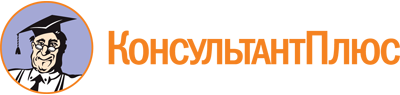 Указ Губернатора Алтайского края от 03.09.2015 N 87
(ред. от 17.10.2023)
"О порядке уведомления лицами, замещающими отдельные государственные должности Алтайского края, отдельные должности государственной гражданской службы Алтайского края, о получении подарка, приема подарка, его хранения, определения стоимости и реализации (выкупа)"Документ предоставлен КонсультантПлюс

www.consultant.ru

Дата сохранения: 28.12.2023
 3 сентября 2015 годаN 87Список изменяющих документов(в ред. Указов Губернатора Алтайского краяот 10.05.2016 N 50, от 15.11.2017 N 156, от 28.02.2020 N 29,от 14.05.2020 N 81, от 07.08.2020 N 126, от 03.02.2021 N 13,от 17.10.2023 N 180)Список изменяющих документов(в ред. Указов Губернатора Алтайского краяот 10.05.2016 N 50, от 15.11.2017 N 156, от 28.02.2020 N 29,от 14.05.2020 N 81, от 07.08.2020 N 126, от 03.02.2021 N 13,от 17.10.2023 N 180)N п/пФ.И.О., замещаемая должностьДата, обстоятельства даренияХарактеристика подарка, его описаниеКоличество предметовСтоимость в рублях <1>Дата регистрации уведомленияМесто хранения